CONFEDERAÇÃO BRASILEIRA DE PESCA E DESPORTOS SUBÁQUATICOS
Filiado a: CMAS – CIPS Vinculada ao COMITÊ OLÍMPICO BRASILEIRO
 ENTIDADE FEDERAL DE DIREÇÃO DA PESCA E DO MERGULHO AMADORES NO BRASIL 
INTERNET - http://www.cbpds.org.br
‘
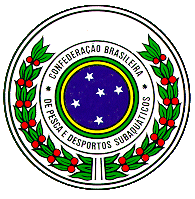 REQUERIMENTO DE INSCRIÇÃO NA
 44ª FESTA DA PESCA E MERGULHO DO RJMERGULHADOR CBPDS/CMAS
INSTRUÇÕESPreencher o formulário com letra legível. Preencher uma ficha para cada mergulhador.  NÃO PERCA O PRAZOSr. Presidente, Solicito inscrição nesta prova, declarando que a formalização deste pedido representa a concordância expressa em participar do evento sob as normas do Regulamento Particular aprovado pela CBPDS e demais normas em vigor que solidariamente acataremos e faremos respeitar. Somos pessoalmente responsáveis pelo bom condicionamento físico de nossa pessoa e bens.Local: _________________________, ______/______/2015Nº DE REFERENCIA: ......................................................... QUALIFICAÇÃO: QUALIFICAÇÃO:NOME DO MERGULHADOR (a):      IDADE:                                                                  Telefone:      Telefone:      E-MAIL :      E-MAIL :      ESCOLA CBPDS/CMAS DE FORMAÇÃO:                                                                              BREVET OFICIAL  Nº        ESCOLA CBPDS/CMAS DE FORMAÇÃO:                                                                              BREVET OFICIAL  Nº        SE MILITAR OU FORÇAS AUXILIARES INFORME A UNIDADE :      SE MILITAR OU FORÇAS AUXILIARES INFORME A UNIDADE :      PATENTE:      PATENTE:      Responsável no caso de menor TAXA DE INSCRIÇÃO ANEXA EM ESPÉCIE = R$30,00 MAIS UM KG DE ALIMENTO NÃO PERECIVELAssinatura do Mergulhador